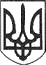 РЕШЕТИЛІВСЬКА МІСЬКА РАДАПОЛТАВСЬКОЇ ОБЛАСТІВИКОНАВЧИЙ КОМІТЕТРІШЕННЯ15 лютого 2022 року                                                                                         № 33Про затвердження протоколу електронного аукціону Керуючись законами України „Про місцеве самоврядування в Україні”, „Про оренду державного та комунального майна”, Порядком передачі в оренду державного та комунального майна, затвердженим постановою Кабінету Міністрів України від 03.06.2020 № 483, рішенням третьої позачергової сесії Решетилівської міської ради восьмого скликання від 27.01.2021 № 105-3-VІІІ „Про затвердження документів щодо оренди майна Решетилівської міської територіальної громади”, виконавчий комітет Решетилівської міської радиВИРІШИВ:1. Затвердити протокол електронного аукціону від 6 лютого 2022 року № LLE001-UA-20220118-85282 про визнання переможцем електронного аукціону на право оренди нежитлових приміщень (№ 45, 46, 47) загальною площею 40,2 м. кв., розташованих за адресою: вул. Покровська, 16, м. Решетилівка Полтавського району Полтавської області фізичну особу-підприємця Плюту Ольгу Миколаївну. 2. Відділу з юридичних питань та управління комунальним майном виконавчого комітету міської ради (Колотій Н.Ю.) провести процедуру укладення договору оренди з переможцем аукціону. Міський голова								О.А. Дядюнова